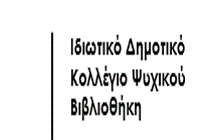 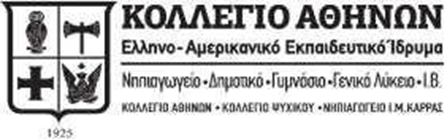 Βιβλία για την 2α τάξηΑνδρικοπούλου, Μαρία. Το χρυσό κλουβί, Εκδ. Κόκκινη Κλωστή Δεμένη, 2018.Αποστολίδη, Χριστίνα. Το άτακτο καπέλο. Εκδ. Μίνωας, 2020.Δουρίδα – Μηταράκη, Μαρία. Λιλά μαλλιά και σύννεφα ψηλά. Εκδ. Once Upon a Book, 2020.Ηλιόπουλος Βαγγέλης & Καραστάθη Αναστασία. Η πιο φωτεινή παλέτα. Εκδ. Μέλισσα, 2021.Ιωαννίδης, Τάσος. Η Ρωρώ το καγκουρό και το διψασμένο δάσος. Εκδ. Καλέντης, 2020.Καλοφωλιά, Μυρτώ. Μοναχική υπόθεση. Εκδ. Καλειδοσκόπιο, 2021.Κουτσιαρής, Βασίλης. Ημέρα του λουκουμά. Εκδ. Ελληνοεκδοτική, 2020.Κρις, Κατερίνα. Η φαντασία. Εκδ. Πατάκη, 2020.Λαδά, Έφη. Μια ξεχωριστή Κυριακή. Εκδ. Διόπτρα, 2021.Μητσιάλη, Αλεξάνδρα. Η εξωγήινη μαμά μου!. Εκδ. Πατάκη, 2021.Μπαμπέτα, Ιωάννα. Τα συναισθήματα μιας μάγισσας. Εκδ. Μεταίχμιο, 2020.Ντούμα, Χριστίνα. Σειρά: Τα όνειρα του Θοδωρή (Ο χνούδης, Ο φούσκας, Η αλεπού μοδίστρα). Εκδ. Ελληοεκδοτική, 2020.Παγώνα, Σταυρούλα. Μικρός οδηγός βιβλίων. Εκδ. Ίκαρος, 2020.Παπαδημητράκη, Βαλεντίνα. Μια αγκαλιά κι ένα φιλί κι ένα…κουτό κουτί. Εκδ. Καλειδοσκόπιο, 2020.Παπαθεοδώρου, Βασίλης. Μπάμπου, το σκυλάκι του τσουνάμι. Εκδ. Καστανιώτης, 2020.Πιστώφ, Μίλτος. Σι Λόντε: Το κορίτσι που βρήκε τη μουσική. Εκδ. Διόπτρα, 2020.Τζαμιώτης, Κωνσταντίνος. Η πολιτεία των παπουτσιών και ο ξυπόλυτος Ιππόλυτος. Εκδ. Μεταίχμιο, 2019.Χατζηευστρατίου –Μιχελινάκη, Πέννυ. Το πρώτο όνειρο του Φώτη: ένα ταξίδι στο φως. Ιδιωτική Έκδοση (Διανομή Πατάκη), 2020. Χατζηπλής, Δικαίος. Στην κρυψώνα του γιγαντιαίου χιμπαντζή. Εκδ. Πατάκη, 2021.Addison, Amanda. Ο ουρανός δεν έχει σύνορα. Εκδ. Άγκυρα, 2021.Armitage Duame & McQuerry Maureen. Η ευτυχία: Αριστοτέλης. Εκδ. Διόπτρα, 2021.Blackall, Sophie. Αν ερχόσουν στη γη. Εκδ. Διόπτρα, 2021.Bouchet, Francine. Λε Κορμπιζιέ: ένας σπουδαίος αρχιτέκτονας. Εκδ. Μέλισσα, 2020.Cali, Davide. Νάσος Βελόνης: η γιορτή των κόμικς και οι σούπερ στολές! Εκδ. Διόπτρα, 2020.Collet, Géraldine. Οι μικροί μου κόσμοι. Εκδ. Φουρφούρι, 2020.Gaines, Joanna. Ο κόσμος χρειάζεται να δίνεις πάντα τον καλύτερό σου εαυτό. Εκδ. Καλέντης, 2021.Goodhart Pippa & Sharratt, Nick. Εσύ επιλέγεις. Εκδ. Ίκαρος, 2020.Gravel, Elise. Η φυλή των βρομύλων. Εκδ. Μικρή Σελήνη, 2021.Hawthorne, Lara. Κοραλία: το ψάρι που έγινε εκατό ετών. Εκδ. Διόπτρα, 2019.Hillestad- Butler, Dori.  Αγαπητό τέρας. Εκδ. Παπαδόπουλος, 2021.Iwasa, Megumi. Γεια σου, καμηλοπάρδαλη! Εκδ. Μέλισσα, 2020.Laden, Nina. Αν είχα ένα όνειρο. Εκδ. Ποταμός, 2019.Liniers. Καληνύχτα, πλανήτη. Εκδ. Ίκαρος, 2021.Lumbers, Fiona. Το δώρο του παππού μου. Εκδ. Ποταμός, 2020.Martin, Marc. Όλα. Εκδ. Ποταμός, 2021.Sunderland, Linda. Η Άνια και η μάγισσα του χιονιού. Εκδ. Μάρτης, 2020.Willy, Romont. Οι παλιές μηχανές του παππού. Εκδ. Άγκυρα, 2019.Yamada, Kobi. Ίσως: μια ιστορία για την αστείρευτη δύναµη που κρύβεται µέσα µας. Εκδ. Λιβάνη, 2021.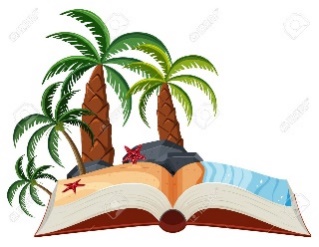 Καλό Καλοκαίρι!!!